Anexos. Se envían fotografías del levantamiento del ceso en Nejapa.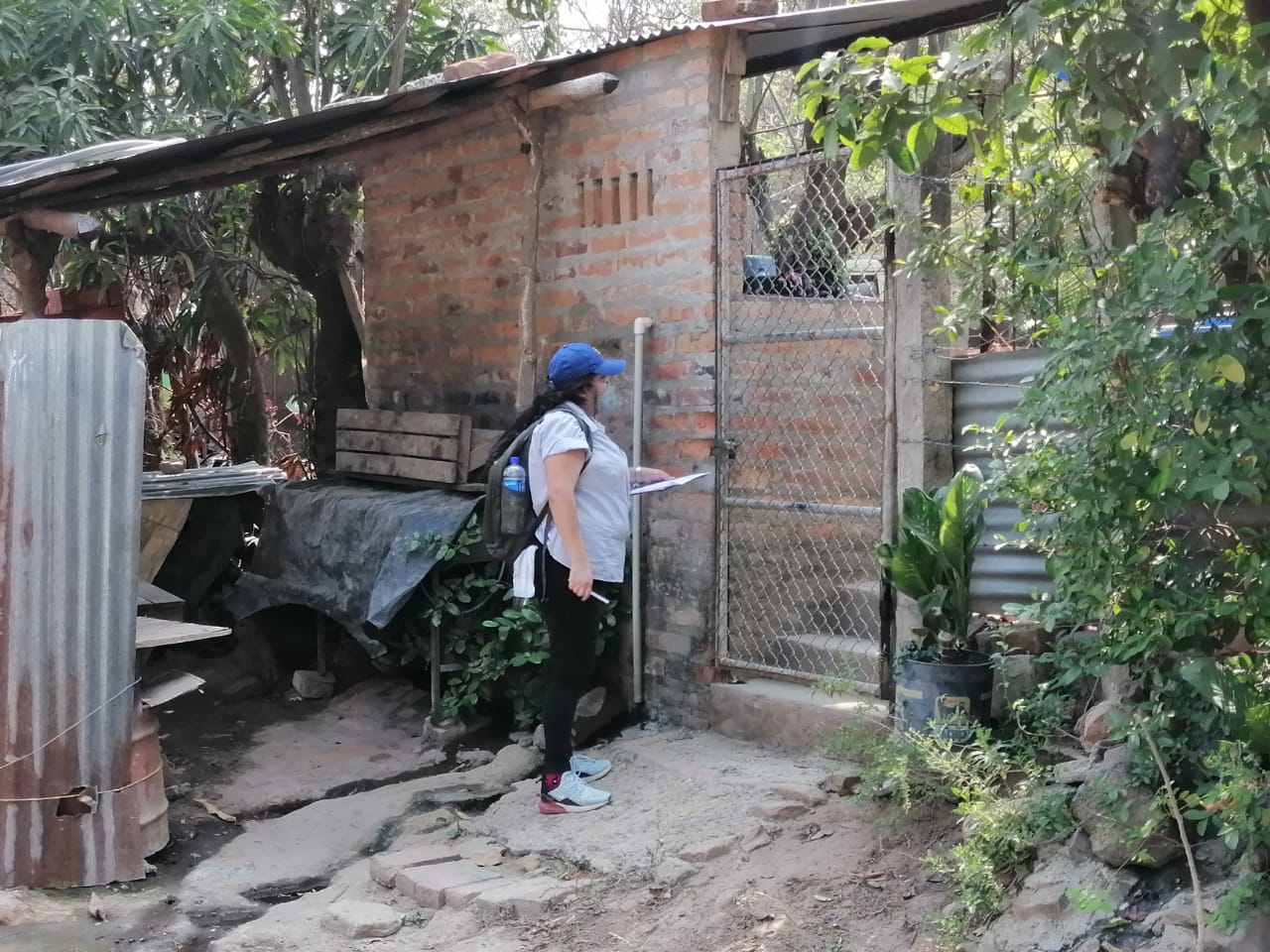 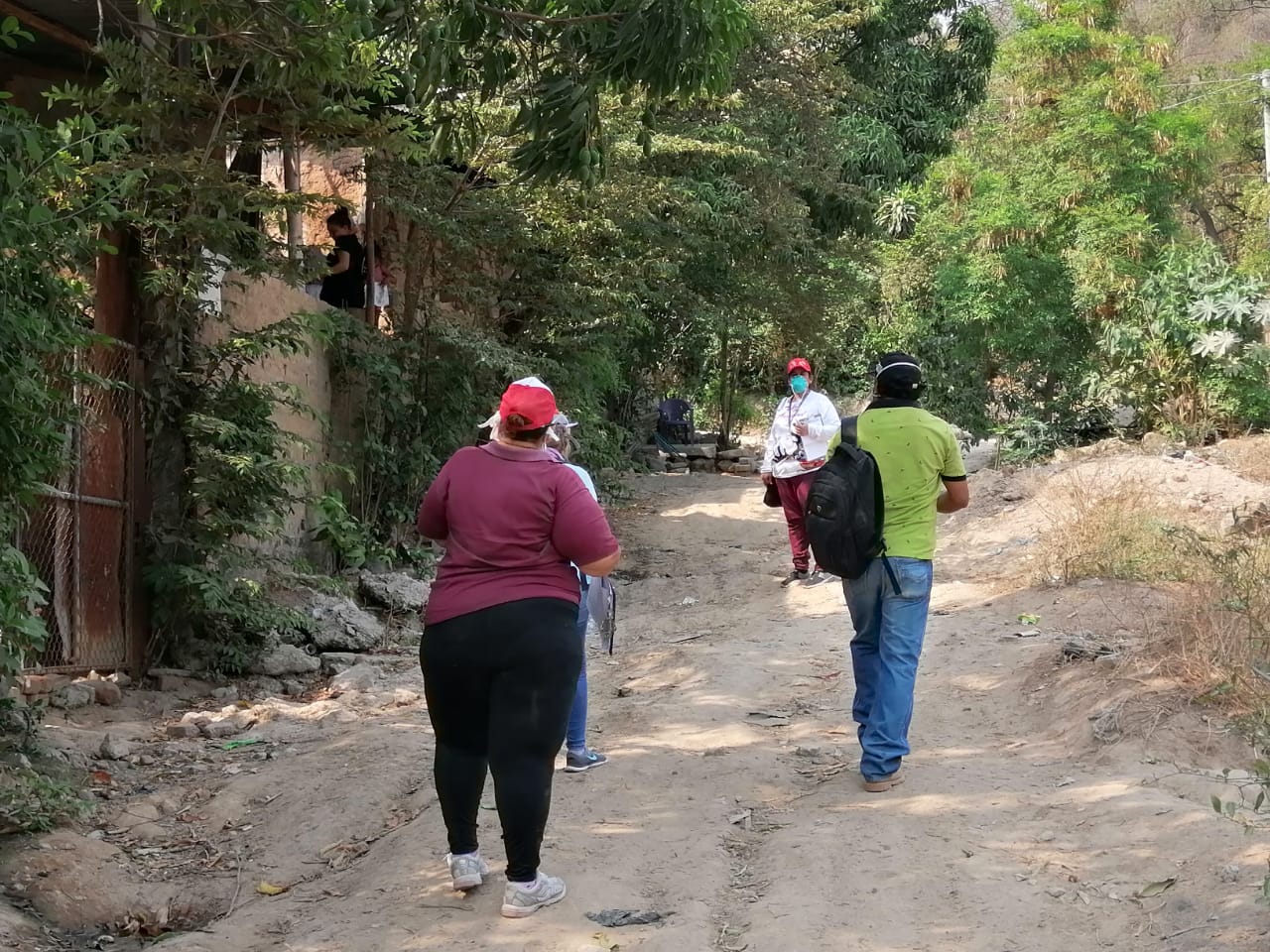 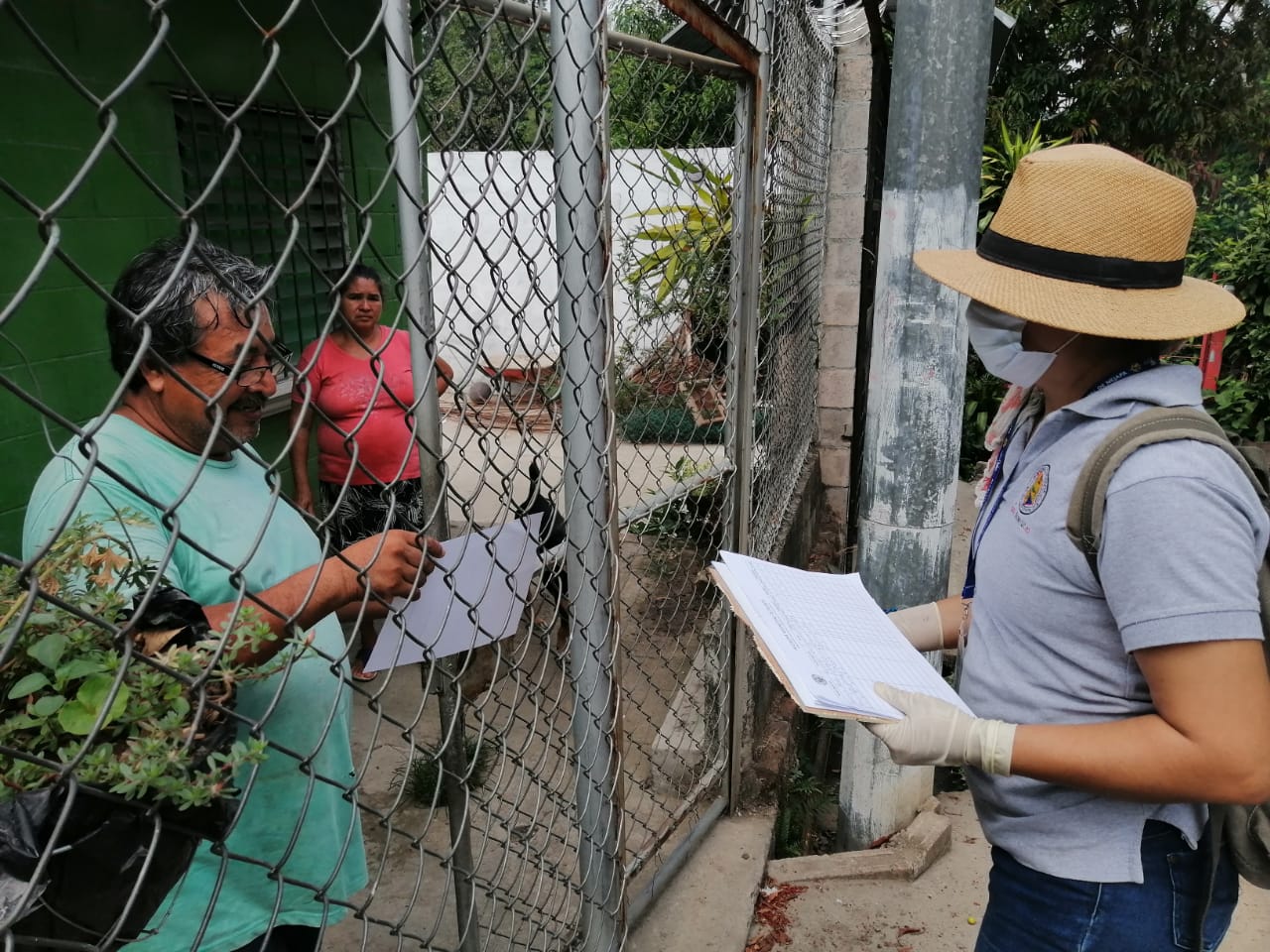 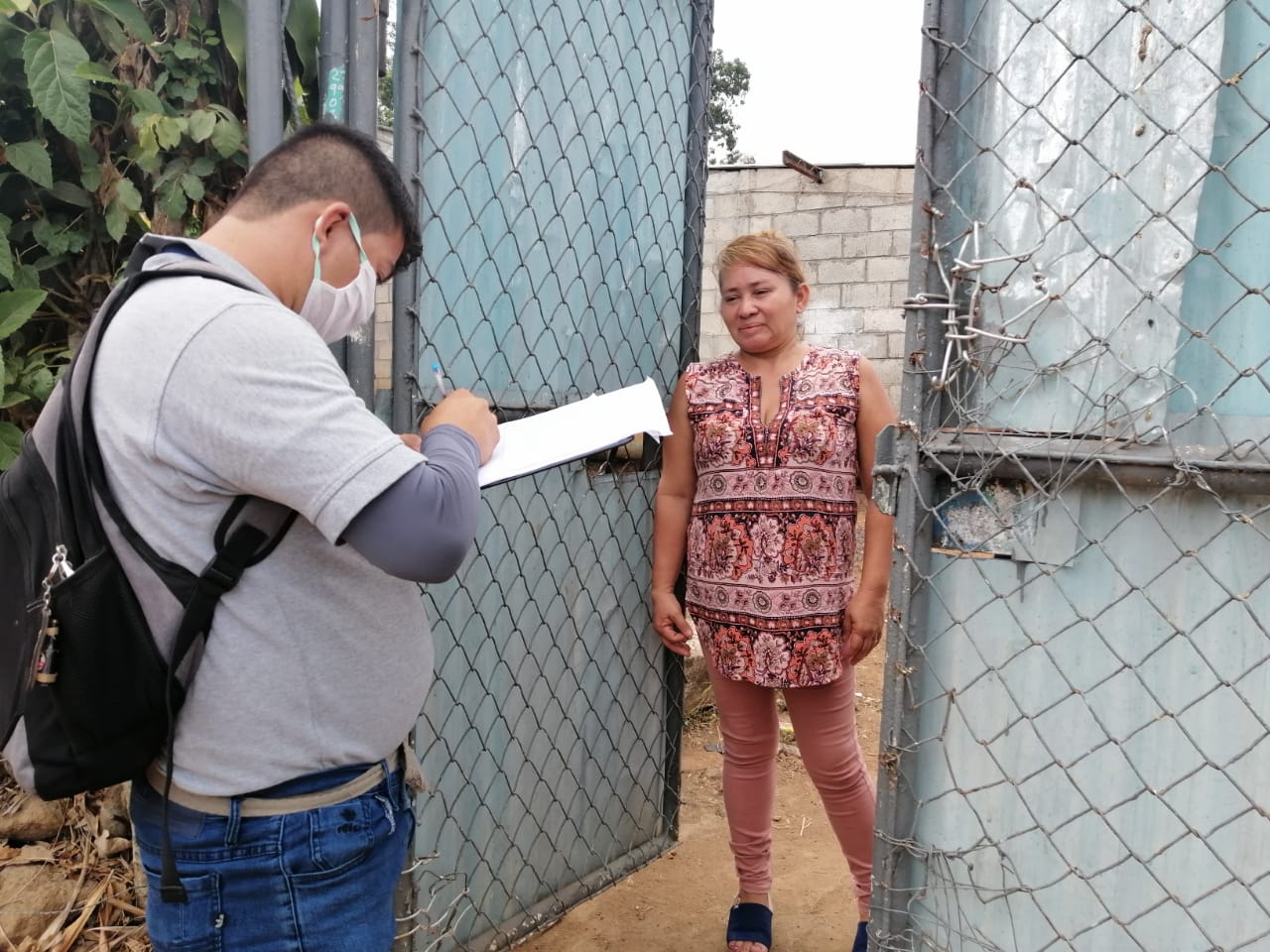 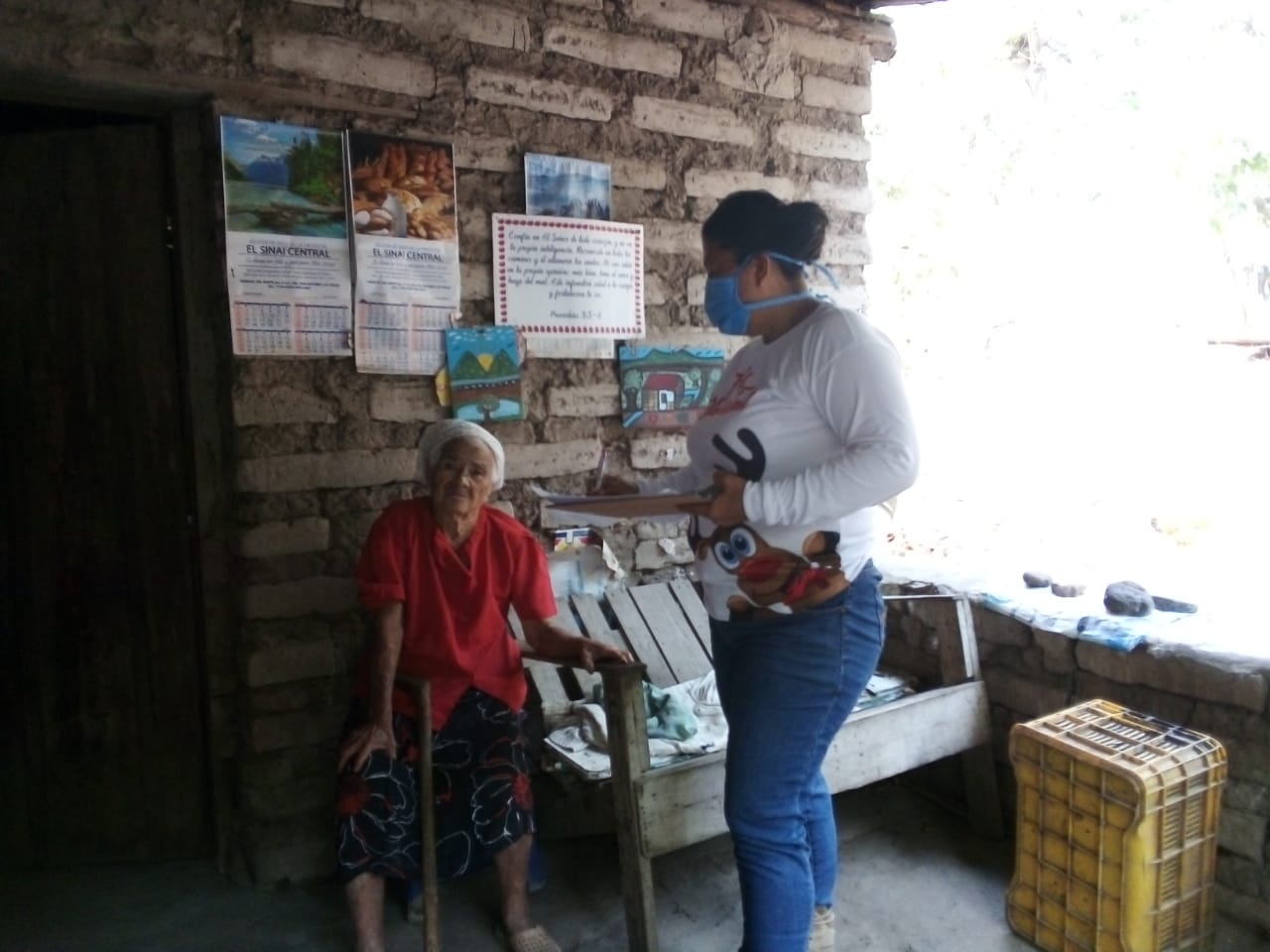 N°TIPO DE MECANISMOOBJETIVO DEL MECANISMOREQUISITOS PARA PARTICIPARACCIONES A TOMAR / TOMADAS1Levantamiento de censo poblacionalRelevar las principales características de las personas, hogares y viviendas del municipio con el fin de cuantificarlos y observarlos en un momento determinado.Se levanto el censo poblacional a nivel municipal, casa por casa.